FRIENDLY HIGH SCHOOL                                                                      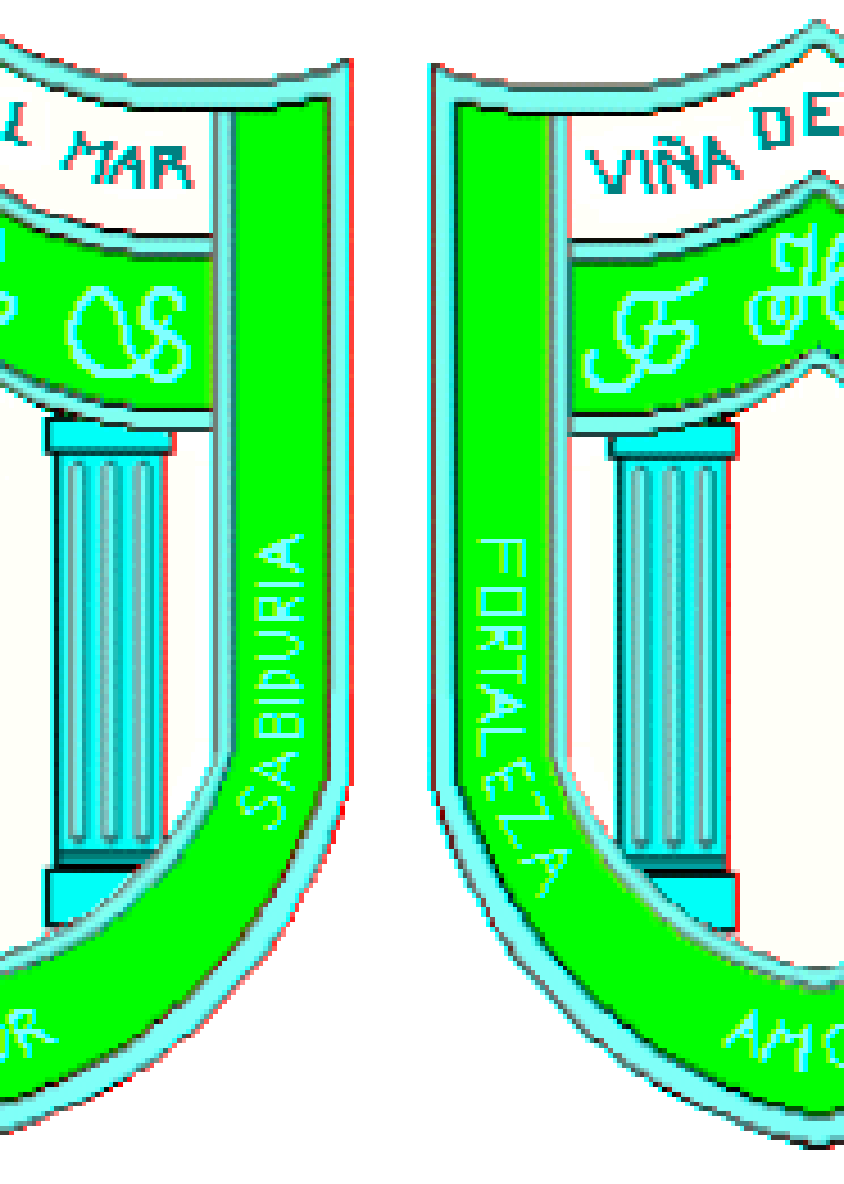        VIÑA DEL MAR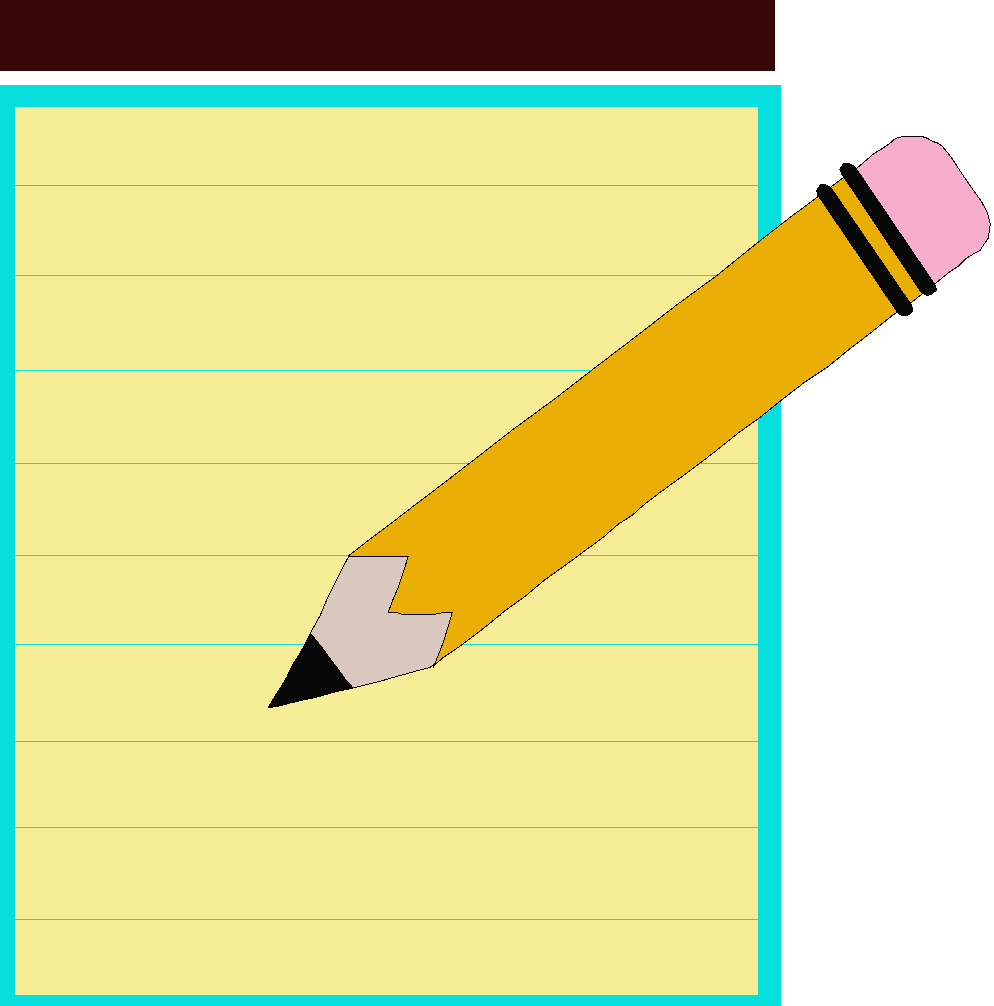                                               LISTA DE MATERIALES AÑO 2023                                                                    KINDER2 CUADERNOS COLLEGE CUADRO FORRO ROJO1 CUADERNO COLLEGE CALIGRAFÍA HORIZONTAL FORRO AMARILLO3 PLUMONES DE PIZARRA.1 CARPETA  ESPAÑOLA.1 CAJA DE LÁPICES DE COLOR 12 COLORES ( Estuche)2 CAJAS DE PLASTICINA 12 COLORES 4 LÁPICES GRAFITO  3 STICK FIX GRANDE (Debe renovar en el 2° Semestre)TIJERA PUNTA ROMA  ( SI ES ZURDO TIJERA ADECUADA PARA SU MANO)1 GOMA DE BORRAR1 SACAPUNTA 1 CAJA DE PLUMONES 12 COLORES para 1° Semestre y otra caja para 2° Semestre ( Estuche)10  CAJAS TRANSPARENTES DE FRUTA EN CONSERVA ( Se usarán en Abril)1 PIZARRA ACRÍLICA BLANCA.1 ESTUCHE DE 22 X 12 CMS1 BOLSA DE GREDA.1 DELANTAL PLÁSTICO1 CAJA DE TÉMPERAS DE 12  COLORES.20 POROTOS PAYEROS PINTADOS DE ROJO Y MARILLO (Se pedirán en el 2° Semestre)2 PAPELES LUSTRE DE ORIGAMI.1 CARTÓN FORRADO.1 PLIEGO CARTÓN PIEDRA.1 CARPETA DE GOMA EVA.1 PLIEGO DE GOMA EVA BRILLO.3 PLIEGOS PAPEL KRAF.2 PLIEGOS DE CARTULINA DE COLOR( colores alegres).2 BLOCK GRANDES.2 BLOCK CHICOS.1 CINTA TRANSPARENTE.1 CINTA DOBLE CONTACTO.1 CINTA DE PAPEL MEDIANA.1 BOLSA DE BAJA LENGUAJE COLORES.1 CARPETA DE CARTULINA HOLOGRÁFICA.5 LÁMINAS PARA TERMOLAMINAR TAMAÑO OFICIO. ED. FISICADELANTAL AZUL MARINOBUZO DEL COLEGIOPOLERA DEPORTIVA DEL COLEGIO DEL COLEGIO (  POLERA BLANCA  POLO DE RECAMBIO)CALCETAS BLANCASPATAS NEGRAS (NIÑAS)SHORT BLANCO (NIÑOS)ZAPATILLAS BLANCAS O NEGRAS (SIN TERRAPLÉN)(EL UNIFORME DE ED. FÍSICA DEBE VENIR MARCADO CON NOMBRE COMPLETO Y CURSO)Se solicita para todo/as los estudiantes del colegio certificado de salud compatible con la actividad física a entregar en la primera semana de  marzo.TEXTO INGLÉS CALIBOTS DE CALIGRAFIX  PRESCHOOL 2TODOS LOS MATERIALES DEBEN VENIR MARCADOS CON NOMBRE COMPLETO Y CURSO.LECTURAS DOMICILIARIAS1° SEMESTRE : “  LA ABUELITA DE ARRIBA Y LA ABUELITA DE ABAJO” autor Tomie Depaola Editorial buenas noches .1° SEMESTRE : “EL FESTÍN DE AGUSTÍN”Autor Mauricio Paredes ,Editorial Loqueleo.2° SEMESTRE :  “LA SRA CLO”Autor Bernardita Muñoz Editorial Edebe2° SEMESTRE : EL PINGÜINO ADIVINADOR” Autor Victoria Hurtado ,Editorial Ediciones B.